Eddyanto Salim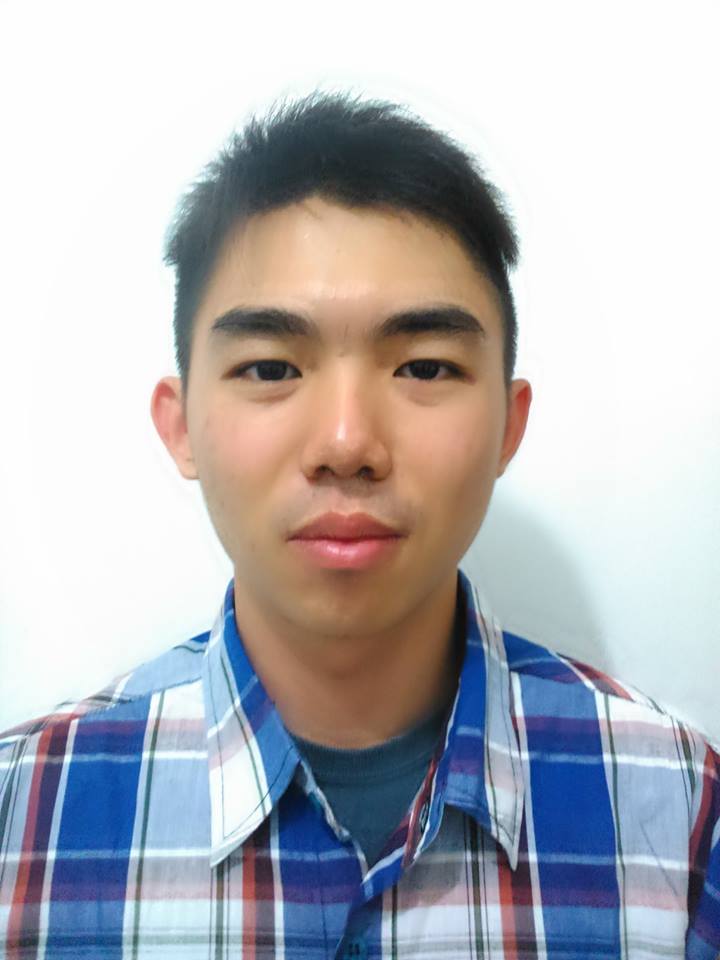 Eddyanto.lim94@live.comTemporary: Jl. Ciumbuleuit Gg. U Sukandi no. 29/155C Permanent: Jl. Berlian Sari no 69E, Titi Kuning, MedanBandung, Indonesia087821579099Education BackgroundCurrent GPA: 3.51Organization ExperienceComitee ExperienceTraining Attended SkillsI hereby state this information to be true and completeEddyanto Salim(CV made on February 21st,2015)July 2012-NowPursuing Bachelor Degree at Civil Engineering, Institut Teknologi Bandung2012High School diploma from Methodist-3, Medan , Sumatra UtaraAugust 2013-February 2015 HMS (Himpunan Mahasiswa Sipil)An organization run by civil engineering students of ITB since 1954. This organization is a part of ITB’s Student BodyCurrent Position: CompetitionsOrganizing the needs of ITB’s Civil Engineering students for competition and exhibitions to improve student’s knowledge of the world of Civil EngineeringOktober 2012-Oktober 2013UKT (Unit Kebudayaan Tionghoa)A culutural organization in ITB that learned about Chinese cultural such as Chinese Traditional Dance, Chinese Painting, Mandarin language, and etc.Position: Head of UKTOrganizing the main events for the whole year (duration of the position)2014HMS October Graduation CeremonyTo appreciate the graduates for finishing their studies in ITB particularly in civil engineering, HMS hold a closed annual partyPosition: Staff of the Fund Raising DivisionProvides funds for provisions in the event2014Mini Concert UKT ITBA concert UKT held in ITB that shows Chinese Traditional Dance, chinese songs, a bit of explanation about Chinese New Year.Position: Head of Mini Concert’s eventCoordinating the divisions to work together.2013PPAB 2012An initiation of KMB for new recruits, held in a full month Position: Publicity and DocumentationMaking and organizing the structure of events held during the initiation2012The “ 7 Habits of Highly Effective People by Stephen Covey” Training in Institut Teknologi Bandung.LanguageModerate in English, Native in Bahasa Indonesia, moderate in Chinese, Moderate in HokkienComputerAble to use general Windows Software such as Microsoft office, able to use structural engineers apps such as Etabs.